青のきらめき募金 寄附申込書青森県知事　宮下　宗一郎　宛下記のとおり寄附の申し込みをします。 寄附金のご入金方法等　いずれかを選択し、□にチェックを入れて下さい。募金額等により税制優遇措置が適用されます。確認事項　いずれかを選択し、□にチェックを入れて下さい。記入が無い場合は「同意（希望）しない」と扱わせていただきます。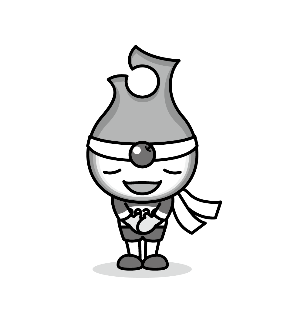 お申込日年　　 月　 　日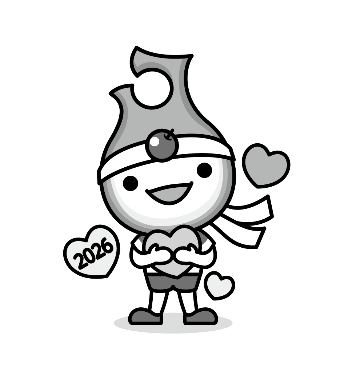 寄附金額　　　　　　　　　　　　　　円寄附者住所〒寄附者住所フリガナ寄附者名電話番号ＦＡＸメールアドレス入金方法入金方法手数料□ 納入通知書によるご入金お送りする納入通知書による納付（主に青森県内）県が指定する金融機関からの納付の場合、手数料無料。□ 納入通知書によるご入金※お申込後、事務局から納入通知書が送付されます。県が指定する金融機関からの納付の場合、手数料無料。□ 口座振込によるご入金県所定の口座への銀行振込振込手数料をご負担願います。□ 口座振込によるご入金振込口座の案内通知□　郵送を希望□　電子メールの送信（PDF添付）を希望振込手数料をご負担願います。確認事項確認事項回答領収証の発行○入金手続き後、領収証の送付納入通知書によるご入金の場合は通知書の控えが寄附証明書類としてお手元に残ります。□　希望する□　希望しない→希望された方□　郵送を希望□　電子メールの送信を希望（PDF添付）１万円以上の寄附申込者○ ホームページへの氏名又は名称の掲載  寄附者名について、風俗営業等の規制及び業務の適正化等に関する法律第２条第１項に規定する「風俗営業」その他これに類する業種の名称、商品名称等特定の品物の呼称あるいは、政治、宗教を連想させる呼称等、その他公序良俗に反すると認められるものは公開しないことがあります。□　同意する□　同意しない５0万円以上の寄附申込者○ 感謝状の贈呈式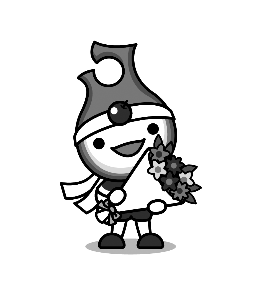 □　希望する□　希望しないその他○ ボランティア等のご案内メール　国スポ･障スポ実行委員会では開催を支える運営ボランティアを募集しています。ご案内のメールを表面記載のメールアドレスにお送りします。□　希望する□　希望しない